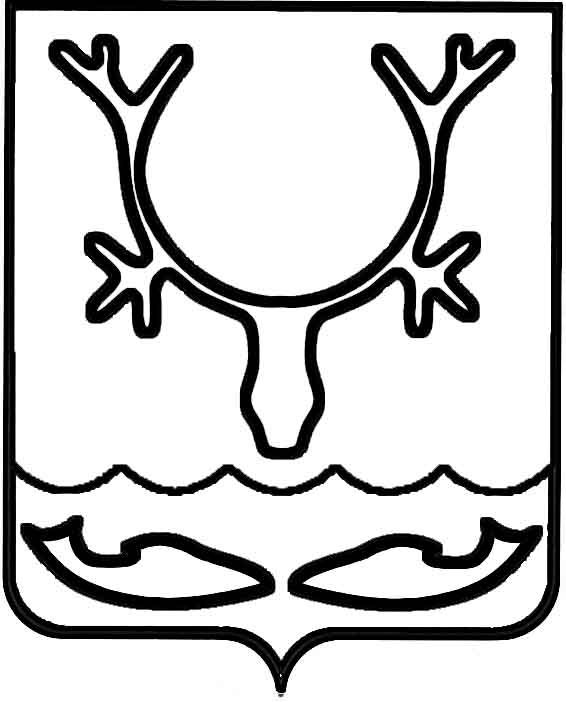 Администрация муниципального образования
"Городской округ "Город Нарьян-Мар"ПОСТАНОВЛЕНИЕОб утверждении организации для управления многоквартирным домом № 6 по ул. Совхозной в г. Нарьян-МареВ соответствии с частью 17 статьи 161 Жилищного кодекса Российской Федерации, Правилами определения управляющей организации для управления многоквартирным домом, в отношении которого собственниками помещений 
в многоквартирном доме не выбран способ управления таким домом или выбранный способ управления не реализован, не определена управляющая организация, утвержденными постановлением Правительства Российской Федерации от 21.12.2018 № 1616, постановлением Администрации МО "Городской округ "Город Нарьян-Мар" от 19.02.2019 № 203 "Об утверждении перечня организаций для управления многоквартирным домом, в отношении которого собственниками помещений 
в многоквартирном доме не выбран способ управления таким домом или выбранный способ управления не реализован, не определена управляющая организация", протоколом вскрытия конвертов с заявками на участие в открытом конкурсе 
по извещению № 1 от 09.06.2020 Администрация муниципального образования "Городской округ "Город Нарьян-Мар"П О С Т А Н О В Л Я Е Т:Определить из перечня организаций для управления многоквартирным домом, в отношении которого собственниками помещений в многоквартирном доме 
не выбран способ управления таким домом или выбранный способ управления 
не реализован, не определена управляющая организация, в качестве управляющей организации для управления многоквартирным домом № 6 по ул. Совхозной
в г. Нарьян-Маре ООО "МКД-СЕРВИС" с даты внесения изменений в реестр лицензий субъекта Российской Федерации.Утвердить перечень работ и услуг по управлению многоквартирным домом, услуг и работ по содержанию и ремонту общего имущества в многоквартирном 
доме № 6 по ул. Совхозной в г. Нарьян-Маре согласно приложению к настоящему постановлению.Установить плату за содержание жилого помещения в многоквартирном                         доме № 6 по ул. Совхозной в г. Нарьян-Маре в размере 43,46 руб./кв.м/месяц.Управлению жилищно-коммунального хозяйства Администрации муниципального образования "Городской округ "Город Нарьян-Мар" в течение одного рабочего дня со дня подписания настоящего постановления разместить его                                        в государственной информационной системе жилищно-коммунального хозяйства 
и на официальном сайте Администрации муниципального образования "Городской округ "Город Нарьян-Мар". Управлению жилищно-коммунального хозяйства Администрации муниципального образования "Городской округ "Город Нарьян-Мар" в течение одного рабочего дня со дня подписания настоящего постановления направить копию постановления в Государственную инспекцию строительного и жилищного надзора Ненецкого автономного округа и в управляющую организацию ООО "МКД-СЕРВИС". Муниципальному казенному учреждению "Управление городского                                                       хозяйства г. Нарьян-Мара" в течение пяти рабочих дней со дня подписания                     настоящего постановления известить собственников помещений в многоквартирном                доме об определении управляющей организации путем размещения информации                                                    на информационных стендах в многоквартирном доме.Настоящее постановление вступает в силу со дня подписания, подлежит опубликованию в официальном бюллетене городского округа "Город Нарьян-Мар"                 "Наш город".Приложениек постановлению Администрации муниципального образования "Городской округ "Город Нарьян-Мар"от 19.10.2020 № 71119.10.2020№712Глава города Нарьян-Мара О.О. БелакПЕРЕЧЕНЬобязательных работ и услуг по содержанию и ремонтуобщего имущества собственников помещений в многоквартирном доме№ 6 по ул. СовхознаяПЕРЕЧЕНЬобязательных работ и услуг по содержанию и ремонтуобщего имущества собственников помещений в многоквартирном доме№ 6 по ул. СовхознаяПЕРЕЧЕНЬобязательных работ и услуг по содержанию и ремонтуобщего имущества собственников помещений в многоквартирном доме№ 6 по ул. СовхознаяПЕРЕЧЕНЬобязательных работ и услуг по содержанию и ремонтуобщего имущества собственников помещений в многоквартирном доме№ 6 по ул. СовхознаяПЕРЕЧЕНЬобязательных работ и услуг по содержанию и ремонтуобщего имущества собственников помещений в многоквартирном доме№ 6 по ул. Совхозная№ п/пНаименование работ и услугПериодичность выполнения работ и оказания услугГодовая плата (рублей)Стоимость на 1 кв.м. общей площади (рублей в месяц)Плата за содержание жилого помещенияПлата за содержание жилого помещения179 246,4243,46в том числе:в том числе:I. За услуги, работы по управлению многоквартирным домом, за содержание и текущий ремонт общего имуществаI. За услуги, работы по управлению многоквартирным домом, за содержание и текущий ремонт общего имущества177 472,9343,031.Управлениепостоянно81 333,1719,722.Уборка мест общего пользования27 674,726,712.1.Мытье окон, в. т.ч. рамы, переплеты, стекла (легкодоступные)2 раза в год41,240,012.2.Влажная протирка дверей1 раз в месяц907,370,222.3.Мытье лестничных площадок и маршей нижних трех этажей2 раза в месяц6 928,991,682.4.Влажная протирка перил лестниц1 раз в месяц82,490,022.5.Влажное подметание лестничных площадок и маршей нижних трех этажей3 раза в неделю19 714,634,782.6.Влажная протирка подоконников2 раза в год0,000,003.Уборка придомовой территории19 962,104,843.1.Уборка контейнерной площадки5 раз в неделю8 826,222,143.2.Подметание ступеней и площадок перед входом в подъезд2 раза в неделю206,220,053.3.Подметание территории в теплый период (без покрытия 2 кл. территории)2 раза в неделю371,200,093.4.Подметание территории в дни без снегопада (усовершенствованное покрытия 2 кл. территории)5 раза в неделю2 309,660,563.5.Очистка от снега и наледи участков территории, недоступных для мех. уборки (2 кл. территория)по мере необходимости371,200,093.6.Посыпка территории песком или смесью песка с хлоридами  (2 кл. территория)по мере необходимости371,200,093.7.Сдвигание свежевыпавшего снега в дни сильных снегопадовпо мере необходимости3 382,010,823.8.Механизированная очистка придомовой территории от снега, удаление накатов и наледи6 раз в год4 124,401,004.Организация накопления отходов I - IV классов опасности (отработанных ртутьсодержащих ламп и др.) и их передача в организации, имеющие лицензии на осуществление деятельности по сбору, транспортированию, обработке, утилизации, обезвреживанию, размещению таких отходов.по мере необходимости371,200,095.Дезинсекция и дератизация1 раз в 2 года742,390,186.Аварийное обслуживание1 855,980,456.1.Аварийное обслуживавние оборудования и сетей водоотведенияпостоянно989,860,246.2.Аварийное обслуживавние оборудования и сетей электроснабженияпостоянно866,120,21Техническое обслуживание21 116,935,127.Тех. обслуживание системы электроснабжения2 раза в год1 691,000,418.Тех. обслуживание конструктивных элементов2 раза в год8 290,042,019.Тех. обслуживание системы водоотведения, в т.ч.6 764,021,649.1.Вывоз жидких бытовых отходов из дворовых туалетов, находящихся на придомовой территории (очистка выгребных ям)по мере необходимости6 764,021,6410.Тех. обслуживание систем вентиляции1 раз в год907,370,2211.Тех. обслуживание системы газоснабжения1 раз в год3 464,500,84Текущий ремонт24 416,455,9212.Текущий ремонт системы электроснабженияпо мере необходимости2 474,640,6013.Текущий ремонт конструктивных элементовпри необходимости19 260,954,6714.Текущий ремонт системы водоотведения, канализации, в т.ч.при необходимости2 185,930,5314.1Содержание сооружений и оборудования, используемых для накопления жидких бытовых отходов в многоквартирных домах, не подключенных к централизованной системе водоотведения (ремонт крышек выгребных ям)при необходимости2 185,930,5315.Текущий ремонт систем вентиляции1 раз в три года494,930,12II.   За коммунальные ресурсы, используемые в целях содержания общего имущества МКДII.   За коммунальные ресурсы, используемые в целях содержания общего имущества МКД1 773,490,431.Электрическая энергия, потребляемая при содержании общего имущества в многоквартирном доме1 773,490,43